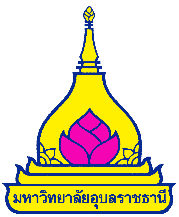 1.ชื่อโครงการ….…..………………………………………………….……………………………………………….……….…………………2.สถานภาพของโครงการ		  โครงการต่อเนื่อง (ระบุชื่อโครงการเดิม)…………………………………………………………………       		  โครงการเดิม	      โครงการใหม่3.รูปแบบโครงการ                   	  โครงการภายนอก	  โครงการภายใน4.หน่วยงาน/สภา/องค์การนักศึกษา/ชมรม….…………………………………………...........มหาวิทยาลัยอุบลราชธานี5.ผู้รับผิดชอบโครงการ…………………………………………………………………………………..……………………...…..……6.อาจารย์ที่ปรึกษาโครงการ (ระบุชื่อ อ.ที่ปรึกษาทุกคน)………………………………………………………..…………7.ระยะเวลาการปฏิบัติงาน………………………………………………………………………………………..……………..…8.กลุ่มเป้าหมาย   จำนวนทั้งสิ้น ……………….. คน (ระบุจำนวน)		    	นักศึกษา		จำนวน ................. คน 			นักเรียน			จำนวน ................. คน			อาจารย์ที่ปรึกษา	          	จำนวน ................. คน 			บุคคลภายใน 		จำนวน ................. คน (ถ้ามี)			บุคคลภายนอก 		จำนวน ................. คน (ถ้ามี)9.สถานที่ปฏิบัติงาน…………………………………………..…………………………………………………………10.จำนวนหน่วยชั่วโมง .......................................................................................11.ลักษณะของกิจกรรม 12.อัตลักษณ์ของนักศึกษา (ระบุได้เพียง 1 ด้านเท่านั้น)	สร้างสรรค์ (Knowledge Creation)	สามัคคี (Unity)	สำนึกดีต่อสังคม (Integrity)13.ส่งเสริมกิจกรรมพัฒนานักศึกษา แบ่งออกเป็น 5 ด้าน  ดังนี้ (ระบุได้เพียง 1 กิจกรรมเท่านั้น)      กิจกรรมส่งเสริมคุณลักษณะบัณฑิตที่พึงประสงค์  เสริมสร้างสติปัญญาทักษะความคิดและการเรียนรู้ และทักษะวิชาการและวิชาชีพ (Smart Learning and Smart Brain)  ทักษะนวัตกรรม ส่งเสริมความเป็นผู้ประกอบการ (Smart Innovation and Smart Entrepreneurship)  เสริมสร้างความเป็นประชาธิปไตย และความภูมิใจในสถาบัน (Smart Character)  พัฒนาบุคลิกภาพและพัฒนาศักยภาพความเป็นผู้นำ (Smart Character)  ส่งเสริมความเป็นนานาชาติและเสริมสร้างสมรรถนะสากล (ทักษะดิจิทัล (Smart IT), ทักษะภาษาอังกฤษ (Smart English)  กิจกรรมกีฬา หรือการส่งเสริมสุขภาพ ทั้งสุขภาพทางกายและสุขภาวะทางจิตใจ (Well being) และ 	ส่งเสริมกีฬาเพื่อความเป็นเลิศ (Smart health)  กิจกรรมบำเพ็ญประโยชน์หรือรักษาสิ่งแวดล้อม (Smart Heart)  กิจกรรมเสริมสร้างคุณธรรมและจริยธรรม (Smart Mind) เพื่อสร้างบัณฑิตสู่การเป็นพลเมืองโลก  กิจกรรมส่งเสริมศิลปะและวัฒนธรรม (Smart Heritage)14.สอดคล้องกับกลยุทธ์ที่ 1 บัณฑิตมีคุณภาพอย่างโดดเด่น และพัฒนาการเรียนรู้สำหรับคนทุกช่วงวัยเป้าประสงค์ 1.1) บัณฑิตมีความโดดเด่น ตรงความต้องการของตลาดแรงงานและการพัฒนาประเทศหรือเป็น                      ผู้ประกอบการ แผนปฏิบัติการ 1.1.5) แผนส่งเสริมการเป็นผู้ประกอบการผ่านกิจกรรมเสริมหลักสูตร  แผนปฏิบัติการ 1.1.7) แผนพัฒนาทักษะภาษาอังกฤษให้กับนักศึกษาระดับปริญญาตรี  แผนปฏิบัติการ 1.1.8)  แผนพัฒนานักศึกษาระดับปริญญาตรีให้มีสมรรถนะและทักษะที่จำเป็นในอนาคต Future skills แผนปฏิบัติการ 1.1.9) แผนส่งเสริมนักศึกษาและศิษย์เก่าให้สามารถเข้าร่วมแข่งขันในระดับชาติและนานาชาติ อื่นๆ (ระบุการดำเนินงานอื่นๆ ที่จะช่วยผลักดันสู่ความสำเร็จของแผนปฏิบัติการ)…………………………………………………………………………………………………………………………………………………………………………………………………………………..……………………………………………………………………………………15.มุ่งเน้นการจัดกิจกรรมพัฒนานักศึกษาแต่ละชั้นปี (เลือกได้มากกว่า 1 ข้อ) ชั้นปีที่ 1		 ชั้นปีที่ 2			 ชั้นปีที่ 3	 ชั้นปีที่ 4 ขึ้นไป ทุกชั้นปี16.หลักการและเหตุผล................................................................................................................................................................................................................................................................................................................................................................................................................................................................................................................................................................................................................................................................................................................................................................................................................................................................................................................................................................................................................................................................................................................................................................................................................................................................................................................................................................................................................................................17.วัตถุประสงค์ของโครงการเพื่อ…………………….…………………………………………………………..…………..................................................เพื่อ…………………………………………………………………………..………….………..............................................เพื่อ…………………………………………………………………………..………….………..............................................18.แผนและปฏิทินการปฏิบัติงาน – วิธีดำเนินการและแผนการปฏิบัติงาน18.1 กิจกรรมและวิธีดำเนินการ 18.2 ปฏิทินการปฏิบัติงาน 18.3 (ร่าง) กำหนดการ (แนบท้ายโครงการ)19. ผลผลิต (Output) : ผลที่เกิดขึ้นทันที ผลโดยตรงจากการดำเนินโครงการเสร็จสิ้น	............................................................................................................................................................... 	............................................................................................................................................................... 	............................................................................................................................................................... 	............................................................................................................................................................... 19.1 ตัวชี้วัดความสำเร็จของผลผลิต (Output)20.ผลลัพธ์ (Outcome) : ผลที่เกิดขึ้นต่อยอดจากผลผลิตหรือผลระยะยาวซึ่งเกิดเป็นผลจุดหมายปลายทางหรือผลต่อเนื่องนักศึกษาได้รับการพัฒนาสมรรถนะตามคุณลักษณะบัณฑิตที่พึงประสงค์ด้าน.......................…………………………..….....………………………………………………………………………………..………….……………………………..…………………………………………………………………………………………...........21.ผลที่คาดว่าจะได้รับ (ตามวัตถุประสงค์)……………………………..…………………………………………………………………………………………............…………………………..….....………………………………………………………………………………..…………....……………………………..………………………………………………………………………………………….............22. การบริหารความเสี่ยง23. วงเงินของโครงการ :23.1 วงเงินงบประมาณทั้งหมด ...................บาท 23.2 งบประมาณในการดำเนินโครงการงบประมาณที่ขอสนับสนุนจากกองทุนส่งเสริมและพัฒนากิจกรรมนักศึกษา………........................................บาทงบประมาณที่ได้รับการสนับสนุนจากองค์กรอื่นๆ (ระบุ........................................) ......................................บาทงบประมาณที่เรียกเก็บจากผู้เข้าร่วมโครงการ .............................................................บาทงบประมาณที่ได้จากการจัดหารายได้ของโครงการ .....................................................บาท23.3 รายละเอียดงบประมาณที่ขอรับการสนับสนุนจากกองทุนส่งเสริมและพัฒนากิจกรรมนักศึกษา		จำนวนรวมทั้งสิ้น ……………บาท (………………………………….) ดังรายการต่อไปนี้ก.   ค่าตอบแทน1. ค่าตอบแทนวิทยากร 					เป็นเงิน………….บาท2. ค่าปฏิบัติงานนอกเวลาราชการ				เป็นเงิน………….บาท3. ค่าตอบแทนเจ้าหน้าที่ตำรวจ				เป็นเงิน………….บาท4. ค่าตอบแทนเจ้าหน้าที่พยาบาล				เป็นเงิน………….บาท5. ค่าตอบแทนกรรมการตัดสิน				เป็นเงิน………….บาท6. ค่าตอบแทนการแสดง/วงดนตรี/ชมรม			เป็นเงิน………….บาทข. ค่าใช้สอย1. ค่าอาหารผู้เข้าร่วมโครงการ					เป็นเงิน………….บาท2. ค่าอาหารว่างและเครื่องดื่ม					เป็นเงิน………….บาท3. ค่าเบี้ยเลี้ยงอาจารย์ที่ปรึกษา				เป็นเงิน………….บาท4. ค่าเบี้ยเลี้ยงพนักงานขับรถ					เป็นเงิน………….บาท5. ค่าที่พักนักศึกษา						เป็นเงิน………….บาท6. ค่าที่พักอาจารย์ที่ปรึกษา					เป็นเงิน………….บาท7. ค่าที่พักพนักงานขับรถ					เป็นเงิน………….บาท8. ค่าเงินรางวัล						เป็นเงิน………….บาท9. ค่าน้ำมันเชื้อเพลิงและหล่อลื่น (รถราชการ)			เป็นเงิน………….บาท10. ค่าบำรุงโรงเรียน/สถานที่					เป็นเงิน………….บาท11. ค่าเช่าห้องประชุม					เป็นเงิน………….บาท12. ค่าเช่าเครื่องเสียง						เป็นเงิน………….บาท13. ค่าจ้างเหมาชุดการแสดง					เป็นเงิน.............บาท14. ค่าจัดทำป้ายไวนิลประชาสัมพันธ์ 				เป็นเงิน ............บาท15. ค่าจ้างเหมาต่าง ๆ 					เป็นเงิน………….บาท16. ค่าเดินทางวิทยากร					เป็นเงิน………….บาทค.   ค่าวัสดุ       1. ค่ายาและเวชภัณฑ์					เป็นเงิน………….บาท	      2. ค่าวัสดุจัดโครงการ					เป็นเงิน………….บาท 3. ค่าถ่ายเอกสาร						เป็นเงิน………….บาทรวมเป็นเงินทั้งสิ้น......................บาท                                                         (......................ตัวอักษร........................)…………………………………………………………………หมายเหตุ : ขอถัวเฉลี่ยทุกรายการลงชื่อ ……………..……………….…………….     (…………………………………………)     นักศึกษาผู้รับผิดชอบโครงการลงชื่อ ……………………..…….……………….      (………….………………………………)      อาจารย์ที่ปรึกษาโครงการ                                ลงชื่อ ……………………..…….……………….    (นายชัชนันท์ กำจร)นายกองค์การนักศึกษา มหาวิทยาลัยอุบลราชธานีผู้เห็นชอบโครงการลงชื่อ ……………………..…….……………….      (นายเฉลิมศักดิ์ กระโพธิ์)ประธานสภานักศึกษา มหาวิทยาลัยอุบลราชธานี                                              ผู้เห็นชอบโครงการลงชื่อ …………………………………………...……     (นางสาวจรวยพร  แสนทวีสุข) รองอธิการบดีฝ่ายพัฒนานักศึกษาและศิษย์เก่าสัมพันธ์ผู้อนุมัติโครงการ  การศึกษานอกสถานที่       ฝึกอบรม/ติว                    ออกแบบสำรวจพื้นที่  จัดนิทรรศการ                สัมมนา                           การแข่งขัน  กิจกรรมสัมพันธ์              อื่นๆ (ระบุ) วงจรคุณภาพ PDCAกิจกรรม/การดำเนินการการวางแผน (Planning)การดำเนินการ (Doing)การประเมินผล (Checking)การปรับปรุง (Acting)กิจกรรมพ.ศ. ................พ.ศ. ................พ.ศ. ................กิจกรรมเดือน...เดือน...เดือน...ผลผลิตผลผลิตที่ 1 : .....................................................................................................ผลผลิตที่ 1 : .....................................................................................................ผลผลิตเชิงปริมาณเชิงคุณภาพตัวชี้วัดวิธีการประเมินเป้าหมายของโครงการผลผลิตผลผลิตที่ 2 : ........................................................................................................ผลผลิตที่ 2 : ........................................................................................................ผลผลิตเชิงปริมาณเชิงคุณภาพตัวชี้วัดวิธีการประเมินเป้าหมายของโครงการผลผลิตผลผลิตที่ 3 : ........................................................................................................ผลผลิตที่ 3 : ........................................................................................................ผลผลิตเชิงปริมาณเชิงคุณภาพตัวชี้วัดวิธีการประเมินเป้าหมายของโครงการปัจจัยแห่งความเสี่ยงแนวทางการแก้ไข 1…………………………………………………………………….1…………………………………………………………………….2……………………………………………………………………2……………………………………………………………………3.............................................................................3.............................................................................กิจกรรมรายละเอียดจำนวนเงินกิจกรรมหลักที่ 1 : ..............................................................................................................กิจกรรมหลักที่ 1 : ..............................................................................................................กิจกรรมหลักที่ 1 : ..............................................................................................................กิจกรรมย่อยที่ 1 : .........................................................................................................กิจกรรมย่อยที่ 1 : .........................................................................................................กิจกรรมย่อยที่ 1 : .........................................................................................................1. ค่าตอบแทน    1.1 ค่าปฏิบัติงานนอกเวลาราชการ(วันทำการ/วันหยุด) 2. ค่าใช้สอย3. ค่าวัสดุกิจกรรมย่อยที่ 2 : ..............................................................................................................กิจกรรมย่อยที่ 2 : ..............................................................................................................กิจกรรมย่อยที่ 2 : ..............................................................................................................1. ค่าตอบแทน 2. ค่าใช้สอย3. ค่าวัสดุกิจกรรมหลักที่ 2 : ...................................................................................................................กิจกรรมหลักที่ 2 : ...................................................................................................................กิจกรรมหลักที่ 2 : ...................................................................................................................กิจกรรมย่อยที่ 1 : ..............................................................................................................กิจกรรมย่อยที่ 1 : ..............................................................................................................กิจกรรมย่อยที่ 1 : ..............................................................................................................1. ค่าตอบแทน 2. ค่าใช้สอย3. ค่าวัสดุกิจกรรมย่อยที่ 2 : ..............................................................................................................กิจกรรมย่อยที่ 2 : ..............................................................................................................กิจกรรมย่อยที่ 2 : ..............................................................................................................1. ค่าตอบแทน 2. ค่าใช้สอย3. ค่าวัสดุรวมงบประมาณทั้งสิ้นรวมงบประมาณทั้งสิ้น